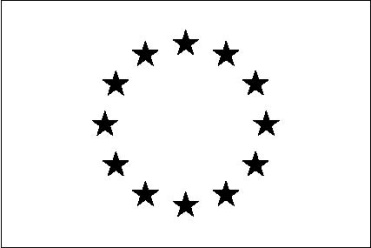 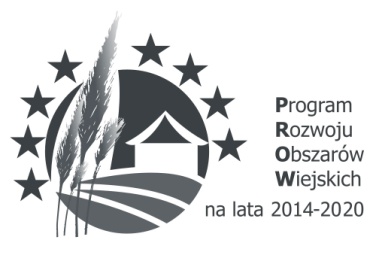 „Europejski Fundusz Rolny na rzecz Rozwoju Obszarów Wiejskich: Europa inwestująca w obszary wiejskie”ZI.271.17.2023.ZP – 2				         		     Węgliniec 23.06.2023r.ODPOWIEDZI NA PYTANIA NR 1Dotyczy: „Przebudowa konstrukcji i nawierzchni drogi ul. Ratuszowa w Ruszowie na odcinku od ul. Żagańskiej do ul. Ułańskiej – sieć kanalizacji deszczowe „Na podstawie art. 284 ust. 2 ustawy z dnia 11 września 2019r. Prawo zamówień publicznych (Dz. U. z 2021r., poz. 1129 ze zm.) Zamawiający informuje, iż wpłynęły zapytania do treści Specyfikacji Warunków Zamówienia. Niniejszym udzielam wyjaśnień.PYTANIE NR 1Prosimy o zamieszczenie na stronie Inwestora profilu sieci wodociągowej ODPOWIEDŹ     W załączeniu profil odcinka sieci wodociągowej – zał nr 1 do odpowiedzi na pytania.PYTANIE NR 2Czy występujące na PZT przyłącza i przykanaliki kanalizacji sanitarnej PVC Dz 160  w łącznej ilości 30 kpl. o dł. 492 mb.,  są przedmiotem zamówienia  ?   Nie wynika to zarówno z przedmiarów jak i opisu do projektu. ODPOWIEDŹTak , są przedmiotem zamówienia.PYTANIE NR 3Prosimy o zamieszczenie na stronie Inwestora profilu kanalizacji sanitarnej w zakresie od S1 - S20 ODPOWIEDŹW załączeniu rys. nr 4 , profil sieci kanalizacyjnej S1-S22 -  zał nr 2 do odpowiedzi na pytania.PYTANIE NR 4Czy Inwestor posiada  projekt wylotów wód deszczowych do rowu przydrożnego, jeżeli tak to prosimy o zamieszczenie projektu na stronie Inwestora ODPOWIEDŹTak , w załączeniu rys. nr 3.0. - zał nr 3 do odpowiedzi na pytania.PYTANIE NR 5Prosimy o wyjaśnienie: czy chodnik wzdłuż ul: Ratuszowej po obu stronach jezdni jest przedmiotem zamówienia ?  ODPOWIEDŹTak, chodniki po obu tronach ulicy Ratuszowej są przedmiotem zamówienia